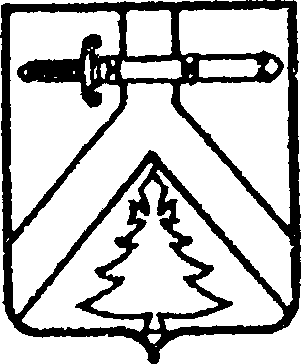 АДМИНИСТРАЦИЯ  КОЧЕРГИНСКОГО  СЕЛЬСОВЕТА    КУРАГИНСКОГО  РАЙОНА                                                                   КРАСНОЯРСКОГО  КРАЯ ПОСТАНОВЛЕНИЕ                                   05.06.2015                                        с. Кочергино                                             № 20-пОб утверждении мероприятий, обеспечивающих безопасность людей на водных объектах В целях обеспечения безопасности людей на водных объектах муниципального образования Кочергинский сельсовет в летний период 2015 года, руководствуясь постановлением Совета администрации Красноярского края от 31.03.2008 г. № 142-п, ПОСТАНОВЛЯЮ:1. Утвердить перечень мест, запрещенных для купания:- река Протока;- река Туба;- искусственный водоем «Карьер».2. Изготовить и установить на берегах указанных объектов знаки безопасности «Купаться запрещено».3. Назначить ответственных за соблюдением запрета в местах, запрещенных для купания:Дёмина Н.В. – и.о. главы сельсовета,Жарнов А.Н. – инструктор-общественник,Ванченко В.Е. – инструктор-общественник.4. Провести беседы на  сходах населения, «информационном часе» ФГУ комбинат «Ангара» на темы: «Меры безопасности детей на воде»; «Купание людей в водоемах».5. Рекомендовать руководству МОУ Кочергинская СОШ № 19, МБДОУ «Теремок» провести беседы с учащимися школы и воспитанниками детского сада на тему «Меры безопасности детей на воде», провести инструктаж по правилам безопасности на водных объектах с учащимися, выезжающими на различные мероприятия за пределы поселения.6. С целью предупреждения несчастных случаев на водных объектах, куда могут выезжать жители муниципального образования, разместить информацию «Меры по обеспечению безопасности населения при пользовании пляжами» на стендах администрации, организаций, информационных досках в населенных пунктах муниципального образования: с. Кочергино, п. Туба (прилагается).7. Постановление администрации Кочергинского сельсовета от 23.06.2014 № 17-п  «Об утверждении мероприятий, обеспечивающих безопасность людей на водных объектах» считать утратившим силу.          8. Постановление вступает в силу со дня, следующего за днем его опубликования в газете «Кочергинский вестник».И.о. главы сельсовета                                                                                  Н.В.Дёмина                                                                                                                            Приложение 1                                                                                                                            к постановлению                                                                                                                           Кочергинского сельсовета                                                                                                                            от 05.06.2015 № 20-пСПИСОК должностных лиц муниципального образования Кочергинский сельсовет, ответственных за соблюдение запрета в местах, запрещенных для купания в 2015 годуДёмина Наталья Викторовна – и.о. главы сельсовета                                                                                                                           Приложение 2                                                                                                                            к постановлению                                                                                                                           Кочергинского сельсовета                                                                                                                            от 05.06.2015 № 20-п